2Оборудование учебного автомобиля согласно ГОСТОборудование учебного автомобиля согласно ГОСТОборудование учебного автомобиля согласно ГОСТ2.1Комплект дублирующих педалей (автомат)сертификатОт 50002.2Комплект дублирующих педалей (механика)сертификатОт 55002.3Дополнительный блок педали акселератора От 40002.4Дополнительный трос 4 метра.4002.5Дополнительный трос 6 метров 6002.6Оболочка для троса 1,5 метра3002.7Светозвуковое сигнальное устройство (не требует сертификации)8002.8Опознавательный знак "У" пирамида - основание 260х260мм высота 180 мм. Шт.24002.9Опознавательный знак "У" плоский (двусторонний)  – высота-240мм, ширина-140 мм, длина-300мм  Шт.21002.10Короб рекламный для автошкол длина 800 мм(надпись от 500 руб)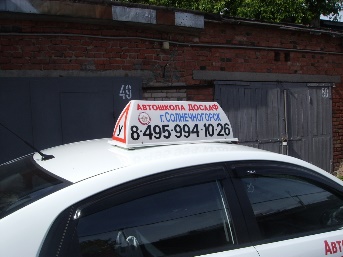 39002.11Магнитная табличка: «УЧЕБНЫЙ», «ЭКЗАМЕН», «ЭКЗАМЕН ГИБДД», «АВТОШКОЛА» 100х590 мм Шт.4002.12Магнитные таблички: «!», «У», «40» и т.п. 150х150мм  (малые)Шт.2002.13Магнитные таблички: ДОСААФ d 400мм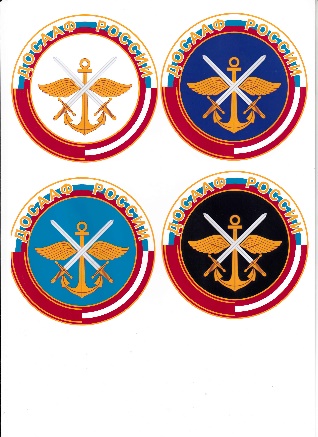 830